Describing  British  BirdsLI:  To  join  clauses  in  a  sentence  using  conjunctions.Describe  each  bird  in  clear  sentences.  Join  the  ‘chunks’  of  information  (clauses)  using  conjunctions: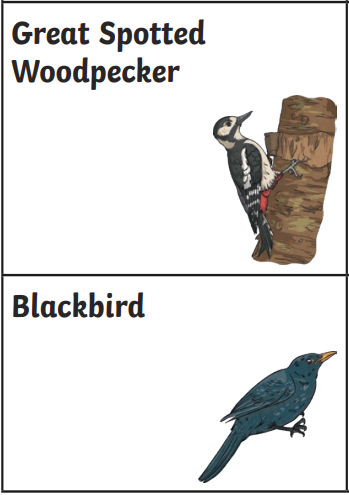 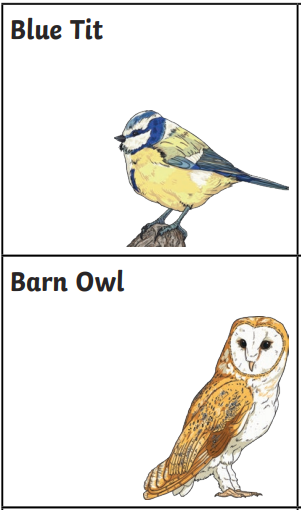 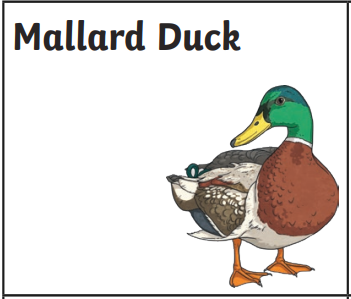 